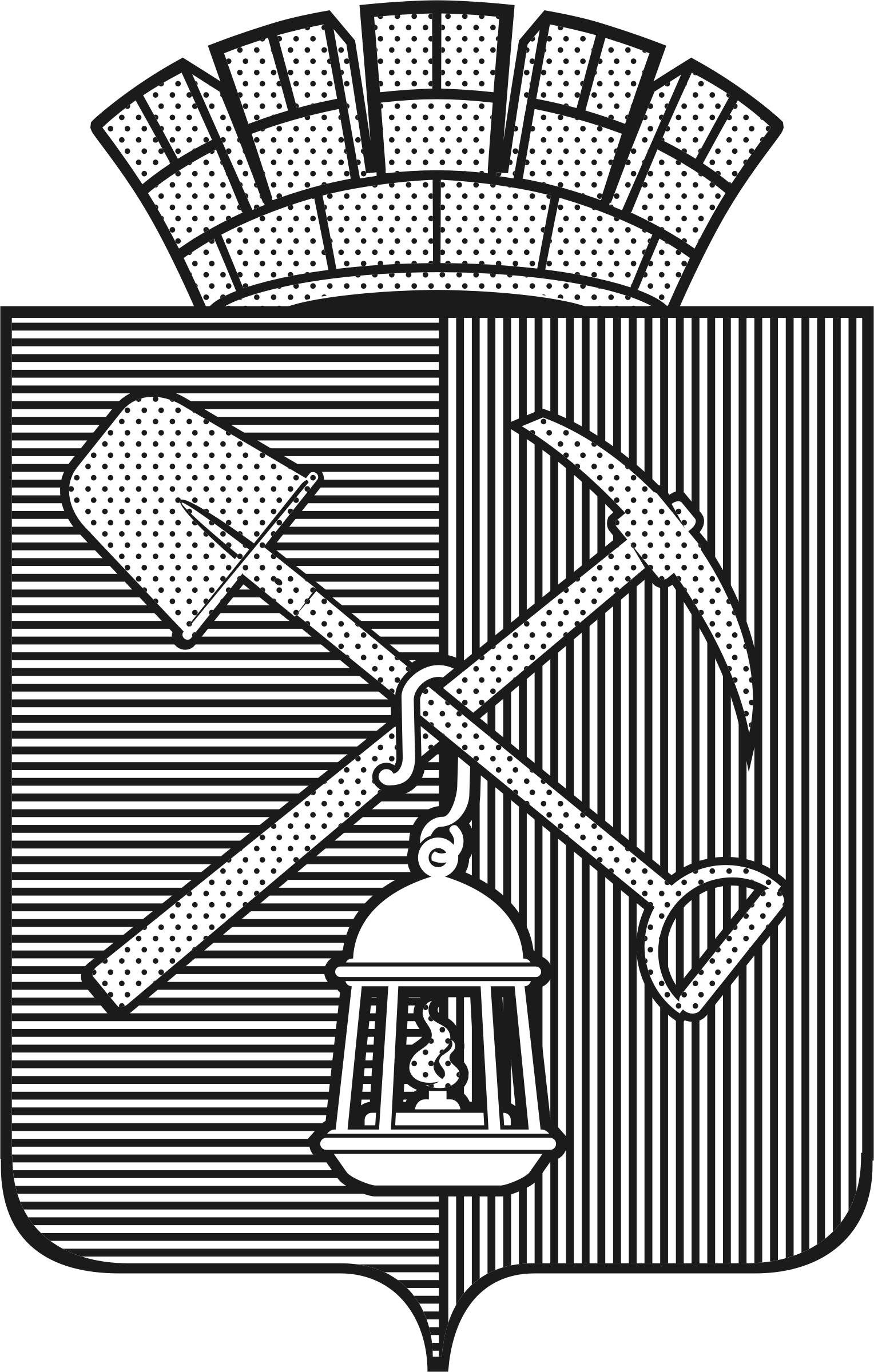 Совет народных депутатов Киселевского городского округаРЕШЕНИЕ№ 58-н«26» сентября  2013 г.Об установлении размеров платы за содержание, ремонт жилья и коммунальные услуги.В соответствии с Федеральным законом от 06.10.2003 №131-ФЗ «Об общих принципах организации местного самоуправления в Российской Федерации», Уставом Киселевского городского округа, Совет народных депутатов Киселевского городского округаРЕШИЛ:1. Установить с 01.10.2013 года базовый размер платы за пользование жилым помещением, занимаемым по договору социального найма или договору найма жилого помещения муниципального жилищного фонда (плата за наём) и коэффициенты дифференциации ставок платы за наём жилого помещения для населения в зависимости от материала стен зданий (К1), срока эксплуатации зданий (К2), уровня благоустройства зданий (К3), месторасположения зданий (К4) согласно Приложению №1 к настоящему решению.2. Установить с 01.10.2013 года плату за пользование жилым помещением, занимаемым по договору социального найма или договору найма жилого помещения муниципального жилищного фонда (плата за наём) в зависимости от качества и благоустройства жилого помещения, месторасположения здания согласно Приложению №2 к настоящему решению.3. Установить с 01.10.2013 года типы многоквартирных домов в зависимости от качества и степени благоустройства согласно Приложению №3 к настоящему решению. 4. Установить с 01.10.2013 года размер платы за содержание и ремонт жилого помещения для нанимателей жилых помещений, занимаемых по договорам социального найма или договорам найма жилого помещения муниципального жилищного фонда и для собственников жилых помещений в многоквартирных домах, которые не приняли решение о выборе способа управления многоквартирным домом, а также для собственников помещений в многоквартирных домах, которые приняли решение о выборе способа управления многоквартирным домом, но не приняли решение об установлении размера платы за содержание и ремонт жилого помещения согласно Приложению №4 к настоящему решению.5. Установить с 01.10.2013 года размер платы за коммунальные услуги для нанимателей жилых помещений, занимающих по договорам социального найма или договорам найма жилого помещения муниципального жилищного фонда и для собственников жилых помещений в многоквартирных домах, со способом управления управляющая организация либо ТСЖ, ЖК, ЖСК, ТД согласно Приложению № 5 к настоящему решению.6.Установить с 01.10.2013 года размер платы за коммунальные услуги согласно  Приложению № 6 к настоящему решению для следующих категорий граждан:- собственники жилых помещений, в которых никто не зарегистрирован по месту жительства;- собственники  помещений, сдающих эти помещения в наем, поднаем.  7.Утвердить с 01.10.2013года   уровень оплаты для  граждан,  занимающих жилые помещения в многоквартирных домах со способом управления непосредственное управления и  в частном секторе за услуги по  отоплению, горячему водоснабжению, холодному  водоснабжению и водоотведению  по ресурсоснабжающим организациям согласно Приложению № 7 к настоящему  решению.8. Администрации Киселевского городского округа опубликовать настоящее решение в средствах массовой информации.9. Настоящее решение вступает в силу с момента его опубликования в средствах массовой информации, но не ранее 01.10.2013 года.11. С 1.10.2013 года признать утратившими силу: решение Киселевского городского Совета народных депутатов от 31.05.2012 № 39-н «Об установлении размеров платы за содержание, ремонт жилья и коммунальные услуги »; решение Киселевского городского Совета народных депутатов от 27.12.2012 № 77-н «О внесении изменений в решение Киселевского городского Совета народных депутатов от  31.05.2012г №39-н    «Об установлении размеров платы за содержание, ремонт жилья и коммунальные услуги ».12. Контроль за исполнением настоящего решения возложить на председателя комитета Совета народных депутатов Киселевского городского округа по экономике, развитию промышленности и городского хозяйства Полушкин  Е.А.         Глава Киселевского городского округа                                                         С.С.Лаврентьев			         			     ПредседательСовета народных депутатовКиселевского городского округа                                                                     В.Б.ИгуменшевПриложение №1к решению Совета народных депутатов Киселевского городского округаот «26» сентября  2013 г. № 58-нБазовый размер платы за пользование жилым помещением, занимаемым по договору социального найма или договору найма жилого помещения муниципального жилищного фонда (плата за наём) и коэффициенты дифференциации ставок платы пользование жилым помещением (платы за наём жилого помещения).1. Базовый размер платы за пользование жилым помещением, занимаемым по договору социального найма или договору найма жилого помещения муниципального жилищного фонда (плата за наём) составляет 0,60 руб. за м2.2. Коэффициенты дифференциации ставок платы пользование жилым помещением (платы за наём жилого помещения):Приложение №2к решению Совета народных депутатов Киселевского городского округаот «26» сентября  2013 г. № 58-нРазмер платы за пользование жилым помещением,занимаемым по договору социального найма или договору найма жилого помещения муниципального жилищного фонда (плата за наём), в зависимости от качества и благоустройства жилого помещения, месторасположения домаПриложение №3к решению Совета народных депутатов Киселевского городского округаот «26» сентября  2013 г. № 58-нТипы многоквартирных домов в зависимости от качества и степени благоустройстваПриложение № 4к решению Совета народных депутатов Киселевского городского округаот «26» сентября  2013 г. № 58-нРазмер платы за содержание и ремонт жилого помещениядля нанимателей жилых помещений в многоквартирном доме и для собственников помещений в многоквартирном доме, которые не приняли решение о выборе способа управления многоквартирным домом, а также для собственников помещений в многоквартирном доме, которые приняли решение о выборе способа управления многоквартирным домом, но не приняли решение об установлении размера платы за содержание и ремонт жилого помещенияПриложение № 5к решению Совета народных депутатов Киселевского городского округаот «26» сентября 2013 г. № 58-нРазмер платы за коммунальные услуги для нанимателей жилых помещений, занимающих по договорам социального найма или договорам найма жилого помещения муниципального жилищного фонда и для собственников жилых помещений в многоквартирных домах, со способом управления управляющая организация либо ТСЖ, ЖК, ЖСК, ТД **Размер платы за коммунальные услуги равен произведению уровня оплаты населения на объем потребленного коммунального ресурса.Приложение № 6к решению Совета народных депутатов Киселевского городского округаот «26» сентября 2013 г. № 58-нРазмер платы за коммунальные услуги для собственников жилых помещений, в которых никто не зарегистрирован по месту жительства и собственников  помещений, сдающих эти помещения в наем, поднаем.Размер платы за коммунальные услуги равен произведению уровня оплаты населения на объем потребленного коммунального ресурса.Приложение № 7к решению Совета народных депутатов Киселевского городского округаот «26» сентября 2013 г. № 58-н1.Уровень оплаты для  граждан,  проживающих в жилых помещениях в многоквартирных домах со способом управления - непосредственное управление собственниками помещений в многоквартирном доме и жилых домах за услуги по холодному водоснабжению и водоотведению  2.Уровень оплаты для  граждан, проживающих в жилых помещениях в многоквартирных домах со способом управления - непосредственное управление собственниками помещений в многоквартирном доме и  в жилых домах за услуги по отоплению   3.Уровень оплаты для  граждан,  проживающих в жилых помещениях  в многоквартирных домах со способом управления - непосредственное управление собственниками помещений в многоквартирном доме и  в жилых домах за услуги по горячему водоснабжению   * Субсидия предоставляется гражданам  управлением жилищно-коммунального хозяйства администрации Киселевского городского округа  в соответствии с положением о предоставлении субсидий гражданам, занимающим жилые помещения в многоквартирных домах со способом управления - непосредственное управление собственниками помещений в многоквартирном доме и  в  жилых домах для компенсации расходов по оплате отопления, горячего, холодного водоснабжения и водоотведения до размера платы граждан за коммунальные услуги, утвержденным органом местного самоуправления в пределах максимального индекса.»Показатели дифференциации ставок оплаты за пользование жилым помещением (плата за наём жилья) в зависимости:Коэффициенты <*>1. От материала стен зданий (К1): 1. От материала стен зданий (К1): 1.1. Крупнопанельные и кирпичные здания11.2. Здания из прочих материалов0,52. От срока эксплуатации зданий (К2): 2. От срока эксплуатации зданий (К2): 2.1. срок эксплуатации зданий до 30лет12.2. срок эксплуатации зданий от 30 до 50лет0,82.3. срок эксплуатации зданий свыше 50лет0,53. От уровня благоустройства зданий (К3):3. От уровня благоустройства зданий (К3):3.1. При наличии всех видов благоустройства зданий13.2. При отсутствии одного или более видов благоустройства зданий0,83.3. При отсутствии полного благоустройства зданий0,54. От месторасположения зданий: 4. От месторасположения зданий:        район Центр города1       район Красный Камень1       район шахта №120,95       поселок «Веселый»0,95       Поселок «Калзагай»0,95       Район ул. Толбухина0,95       район «Афонино»0,8       район «Обувная фабрика» 0,8       поселок «Карагайлинский»0,75       район «Подземгаз»0,7       поселок «Ускат»0,7<*> Примечание: при расчете суммы оплаты за пользование жилым помещением (плата за наём жилья) соответствующие коэффициенты перемножаются.<*> Примечание: при расчете суммы оплаты за пользование жилым помещением (плата за наём жилья) соответствующие коэффициенты перемножаются.№ п/пТехнические характеристикижилых помещенийСрок эксплуатацииСрок эксплуатацииРазмер платы за наём (руб./м² без НДС)1. Район «Красный Камень»1. Район «Красный Камень»1. Район «Красный Камень»1. Район «Красный Камень»1. Район «Красный Камень»1.1Крупнопанельные, кирпичные здания при наличии всех видов благоустройстваДо 30 летДо 30 лет0,601.2.Крупнопанельные, кирпичные здания при наличии всех видов благоустройстваОт 30 до 50 летОт 30 до 50 лет0,481.3.Крупнопанельные, кирпичные здания при отсутствии одного или более видов благоустройстваОт 30 до 50 летОт 30 до 50 лет0,381.4.Крупнопанельные, кирпичные здания при полном отсутствии благоустройстваОт 30 до 50 летОт 30 до 50 лет0,241.5.Здания из прочих материалов при полном отсутствии благоустройстваСвыше 50 летСвыше 50 лет0,082. Поселки «Веселый», «Калзагай», ул. Толбухина2. Поселки «Веселый», «Калзагай», ул. Толбухина2. Поселки «Веселый», «Калзагай», ул. Толбухина2. Поселки «Веселый», «Калзагай», ул. Толбухина2. Поселки «Веселый», «Калзагай», ул. Толбухина2.1.Крупнопанельные, кирпичные здания при наличии всех видов благоустройстваДо 30 лет0,570,572.2.Здания из прочих материалов при полном отсутствии благоустройстваДо 30 лет0,140,142.3.Крупнопанельные, кирпичные здания при наличии всех видов благоустройстваОт 30 до 50 лет0,460,462.4.Крупнопанельные, кирпичные здания при отсутствии одного или более видов благоустройстваОт 30 до 50 лет0,360,362.5.Здания из прочих материалов при  отсутствии одного или более видов благоустройстваОт 30 до 50 лет0,180,182.6.Крупнопанельные, кирпичные здания при полном отсутствии благоустройстваОт 30 до 50 лет0,230,232.7.Здания из прочих материалов при полном отсутствии благоустройстваСвыше 50 лет0,070,073. Район «Центр города» (в т.ч. Северный поселок)3. Район «Центр города» (в т.ч. Северный поселок)3. Район «Центр города» (в т.ч. Северный поселок)3. Район «Центр города» (в т.ч. Северный поселок)3. Район «Центр города» (в т.ч. Северный поселок)3.1.Крупнопанельные, кирпичные здания, при наличии всех видов благоустройстваДо 30 летДо 30 лет1,283.2.Крупнопанельные, кирпичные здания при наличии всех видов благоустройстваОт 30 до 50 летОт 30 до 50 лет1,023.3Крупнопанельные, кирпичные здания при отсутствии одного или более видов благоустройстваОт 30 до 50 летОт 30 до 50 лет0,823.4.Здания из прочих материалов при  отсутствии одного или более видов благоустройстваОт 30 до 50 летОт 30 до 50 лет0,413.5.Здания из прочих материалов при полном отсутствии благоустройстваОт 30 до 50 летОт 30 до 50 лет0,263.6.Крупнопанельные, кирпичные здания при наличии всех видов благоустройстваСвыше 50 летСвыше 50 лет0,643.7.Крупнопанельные, кирпичные здания при отсутствии одного или более видов благоустройстваСвыше 50 летСвыше 50 лет0,513.8.Здания из прочих материалов при полном отсутствии благоустройстваСвыше 50 летСвыше 50 лет0,164.Район «Афонино»4.Район «Афонино»4.Район «Афонино»4.Район «Афонино»4.Район «Афонино»4.1.Крупнопанельные, кирпичные здания при наличии всех видов благоустройстваДо 30 летДо 30 лет0,484.2.Крупнопанельные, кирпичные здания при отсутствии одного или более видов благоустройстваДо 30 летДо 30 лет0,384.3.Крупнопанельные, кирпичные здания при наличии всех видов благоустройстваОт 30 до 50 летОт 30 до 50 лет0,384.4.Здания из прочих материалов при  отсутствии одного или более видов благоустройстваОт 30 до 50 летОт 30 до 50 лет0,154.5.Здания из прочих материалов при полном отсутствии благоустройстваОт 30 до 50 летОт 30 до 50 лет0,104.6.Крупнопанельные, кирпичные здания при наличии всех видов благоустройстваСвыше 50 летСвыше 50 лет0,244.7Крупнопанельные, кирпичные здания при отсутствии одного или более видов благоустройстваСвыше 50 летСвыше 50 лет0,194.8Здания из прочих материалов при полном отсутствии благоустройстваСвыше 50 летСвыше 50 лет0,065.Район «Шахта № 12»5.Район «Шахта № 12»5.Район «Шахта № 12»5.Район «Шахта № 12»5.Район «Шахта № 12»5.1Крупнопанельные, кирпичные здания при наличии всех видов благоустройстваДо 30 летДо 30 лет0,575.2.Крупнопанельные, кирпичные здания при наличии всех видов благоустройстваОт 30 до 50 летОт 30 до 50 лет0,465.3.Крупнопанельные, кирпичные здания при отсутствии одного или более видов благоустройстваОт 30 до 50 летОт 30 до 50 лет0,365.4.Крупнопанельные, кирпичные здания при наличии всех видов благоустройстваСвыше 50 летСвыше 50 лет0,295.5.Здания из прочих материалов при полном отсутствии благоустройстваСвыше 50 летСвыше 50 лет0,076.Район «Обувная фабрика»6.Район «Обувная фабрика»6.Район «Обувная фабрика»6.Район «Обувная фабрика»6.Район «Обувная фабрика»6.1.Крупнопанельные, кирпичные здания при наличии всех видов благоустройстваДо 30 летДо 30 лет0,486.2.Здания из прочих материалов при наличии всех видов благоустройстваДо 30 летДо 30 лет0,246.3.Здания из прочих материалов при отсутствии одного или более видов благоустройстваДо 30 летДо 30 лет0,196.4.Крупнопанельные, кирпичные здания при наличии всех видов благоустройстваОт 30 до 50 летОт 30 до 50 лет0,386.5. Крупнопанельные, кирпичные здания при отсутствии одного или более видов благоустройстваОт 30 до 50 летОт 30 до 50 лет0,316.6.Здания из прочих материалов при  отсутствии одного или более видов благоустройстваОт 30 до 50 летОт 30 до 50 лет0,156.7.Здания из прочих материалов при полном отсутствии благоустройстваОт 30 до 50 летОт 30 до 50 лет0,106.8.Крупнопанельные, кирпичные здания при наличии всех видов благоустройстваСвыше 50 летСвыше 50 лет0,246.9.Крупнопанельные, кирпичные здания при отсутствии одного или более видов благоустройстваСвыше 50 летСвыше 50 лет0,196.10.Здания из прочих материалов при полном отсутствии благоустройстваСвыше 50 летСвыше 50 лет0,067. Поселок «Карагайлинский»7. Поселок «Карагайлинский»7. Поселок «Карагайлинский»7. Поселок «Карагайлинский»7. Поселок «Карагайлинский»7.1.Крупнопанельные, кирпичные здания при наличии всех видов благоустройстваДо 30 летДо 30 лет0,457.2.Крупнопанельные, кирпичные здания при наличии всех видов благоустройстваОт 30 до 50 летОт 30 до 50 лет0,368. Поселок «Ускат»8. Поселок «Ускат»8. Поселок «Ускат»8. Поселок «Ускат»8. Поселок «Ускат»8.1.Крупнопанельные, кирпичные здания при наличии всех видов благоустройстваДо 30 летДо 30 лет0,428.2.Крупнопанельные, кирпичные здания при наличии всех видов благоустройстваОт 30 до 50 летОт 30 до 50 лет0,348.3.Крупнопанельные, кирпичные здания при наличии всех видов благоустройстваСвыше 50 летСвыше 50 лет0,219. Район «Подземгаз»9. Район «Подземгаз»9. Район «Подземгаз»9. Район «Подземгаз»9. Район «Подземгаз»9.1.Крупнопанельные, кирпичные здания при наличии всех видов благоустройства До 30 летДо 30 лет0,429.2.Крупнопанельные, кирпичные здания при отсутствии одного или более видов благоустройства До 30 летДо 30 лет0,349.3.Крупнопанельные, кирпичные здания при  наличии всех видов благоустройства От 30 до 50 летОт 30 до 50 лет0,349.4.Крупнопанельные, кирпичные здания при отсутствии одного или более видов благоустройства От 30 до 50 летОт 30 до 50 лет0,279.5.Здания из прочих материалов при отсутствии одного или более видов благоустройстваОт 30 до 50 летОт 30 до 50 лет0,139.6.Здания из прочих материалов при полном отсутствии благоустройстваОт 30 до 50 летОт 30 до 50 лет0,089.7.Крупнопанельные, кирпичные здания при  наличии всех видов благоустройства Свыше 50 летСвыше 50 лет0,219.8.Крупнопанельные, кирпичные здания при отсутствии одного или более видов благоустройства Свыше 50 летСвыше 50 лет0,179.9.Здания из прочих материалов при отсутствии одного или более видов благоустройстваСвыше 50 летСвыше 50 лет0,089.10.Здания из прочих материалов при полном отсутствии благоустройстваСвыше 50 летСвыше 50 лет0,05№№п/ пХарактеристика степени благоустройства многоквартирного домаТип1.Многоквартирные дома с лестничными клетками, с лифтами при наличии всех видов благоустройства12.Многоквартирные дома с лестничными клетками при наличии всех видов благоустройства 23.Многоквартирные дома с лестничными клетками при отсутствии центрального отопления и горячего водоснабжения, с холодным водоснабжением34.Многоквартирные дома без лестничных клеток при наличии всех видов благоустройства45.Многоквартирные дома без лестничных клеток при отсутствии центрального отопления и горячего водоснабжения, с холодным водоснабжением56Многоквартирные дома без лестничных клеток при отсутствии центрального отопления и горячего водоснабжения, с холодным водоснабжением, с выгребными ямами признанных межведомственной комиссией в установленном порядке непригодными для проживания.67Многоквартирные дома без лестничных клеток при отсутствии центрального отопления и горячего водоснабжения, с холодным водоснабжением, с надворными туалетами  признанных межведомственной комиссией в установленном порядке непригодными для проживания.7Стоимость, в рубляхтариф 100% 1. Плата за содержание и ремонт жилого помещения для нанимателя жилого помещения в многоквартирном доме, занимаемом по договору социального найма или договору найма жилого помещения муниципального жилищного фонда за 1м2 в месяц:1. Плата за содержание и ремонт жилого помещения для нанимателя жилого помещения в многоквартирном доме, занимаемом по договору социального найма или договору найма жилого помещения муниципального жилищного фонда за 1м2 в месяц:Тип 115,66Тип 211,63Тип 311,57Тип 49,44Тип 59,38Тип 67,17Тип 75,602.Плата за содержание и ремонт жилого помещения для собственников помещений в многоквартирном доме, которые не приняли решение о выборе способа управления многоквартирным домом, а также для собственников помещений в многоквартирном доме, которые приняли решение о выборе способа управления многоквартирным домом, но не приняли решение об установлении размера платы за содержание и ремонт жилого помещения:2.Плата за содержание и ремонт жилого помещения для собственников помещений в многоквартирном доме, которые не приняли решение о выборе способа управления многоквартирным домом, а также для собственников помещений в многоквартирном доме, которые приняли решение о выборе способа управления многоквартирным домом, но не приняли решение об установлении размера платы за содержание и ремонт жилого помещения:Тип 115,66Тип 211,63Тип 311,57Тип 49,44Тип 59,38Тип 67,17Тип 75,603. Плата за капитальный ремонт общего имущества в многоквартирном доме для собственников помещений в многоквартирном доме, которые не приняли решение об установлении размера платы за содержание и ремонт жилого помещения за 1м² в месяц.Примечание: Плата за капитальный ремонт не начисляется собственникам жилых помещений многоквартирных домов, признанных межведомственной комиссией в установленном порядке непригодными для проживания.3,69Наименование ресурсаЕд. изм.уровень оплаты населениемОтопление1Гкал/руб.910,26Горячее водоснабжением3/руб.40,95Холодное водоснабжением3/руб.13,82Водоотведением3/руб.9,95Наименование ресурсаЕд. изм.уровень оплаты населениемОтопление1Гкал/руб.1011,4Горячее водоснабжением3/руб.40,95Холодное водоснабжением3/руб.13,82Водоотведением3/руб.9,95Наименование предприятияТариф для населения, утвержденный Департаментом цен и тарифов Кемеровской области, руб./м3Уровень оплаты населения, руб./м3Субсидия*, руб./м3ОАО «ПО «Водоканал»18,0513,824,23МП «Тепло»23,2313,829,41МП «Исток»37,7813,8223,96ООО «УКХ»13,829,953,87ОАО «Знамя»11,919,951,96Наименование предприятияТариф для населения, утвержденный Региональной энергетической комиссией Кемеровской области, руб./1Гкал,Уровень оплаты населения, руб./ГкалСубсидия*, руб./ГкалООО «КОТК»2412,03910,261501,77МП «ГТХ»1774,79910,26864,53МП «Тепло» 1734,40910,26850,40ОАО «Знамя»1448,17910,26537,91ОАО «УК КРУ»1348,56910,26438,30Наименование предприятияТариф для населения, утвержденный Региональной энергетической комиссией Кемеровской области, руб./м3Уровень оплаты населения, руб./м3Субсидия*, руб./м3ООО «КОТК»161,8040,95120,85МП «ГТХ»120,6240,9579,67МП «Тепло» 112,4840,9571,53ОАО «Знамя»118,5740,9577,62ОАО «УК КРУ»94,9040,9553,95